CAMPIONATO CALCIO A 11open 2021/2022COMUNICATO N. 09 DEL 08/12/2021 RISULTATI 8° GIORNATA  CLASSIFICAIl G.S., esaminati gli atti di gara, ha adottato le seguenti decisioni:A carico di società:AMMENDAN.B.. : Si rappresenta alle Societa’ che le MULTE dovranno essere versate entro 15 gg., pena penalizzazione di 2 punti in Coppa Disciplina.Il G.S., esaminati gli atti di gara, ha adottato le seguenti decisioni:AMMONITI1° AMMONIZIONE: ricciardi pasquale ecaiazzo g.ppe(rotafc);viscito mario(mentoring);buonocore v.enzo e somma antonio(sq.capitano);fierro stefano,ronca marco,stefano rizzo,crisconio g.battista e mottola nicola(atl.porticciolo);basile g.ppe e guadagnov.zo(sp.s.severino);verriola donato e sica raffaele(ama.macchia);sciarappa s(Lillè);amitrano p.luigi(new team sa);russo alfredo(siulp);2° AMMONIZIONE:;citro antonio,diodato vincenzo e matteo d’agostino(new team salerno);vassallo angelo(am macchia);milone franco(lillè);DIFFIDA:falcone roberto(nuova era);A carico di calciatori :1 giornata di squalificaA carico di tesserati :1 giornate di squalificaClassifica DISCIPLINA<<																Classifica FAIR-PLAYPROSSIMO TURNO Salerno, 06/12/2021IL GIUDICE UNICO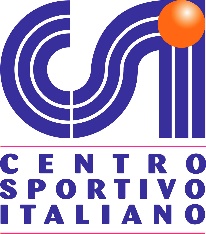 C0MITATO Provinciale S A L E R N OVia Lungomare Tafuri - c/o pattinodromo “T. D’Aragona”84134  SALERNO -  Tel e Fax: 089/793649cell. 393 0229332  -   e-mail: salerno@csi-net.itANGRI BOYS - NUOVA ERA3-1ATL.PORTICCIOLO - NEW TEAM SALERNO2-2SPORTING S.SEVERINO - FC ROTA4-0SQUADRA DEL CAPITANO - ATL. VORGATE  3-0 FARALDESE - HOME MEDICINE   1-3 QUELLI DEL LILLE’ - AMATORI MACCHIA  2-2 POL.SIULP - MENTORING5-2SPORTING CARMINE ULISSE - SPORT&EVENTIRINV.SQUADRAPUNTIGIOC.V.N.P.GFGSSQ.DEL CAPITANO   2297  1123  8QUELLI DEL LILLE’   21 96303211SP.S.SEVERINO 21    970227  10 ATL.VORGATE 219702 23 10SP.CARMINE ULISSE187601209NUOVA ERA1595053022HOME MEDICINE1394122221POL.SIULP12    93332117NEW TEA SALERNO10    73131816AMATORI MACCHIA1092 43 1516ROTA FC992341324ANGRI BOYS892251322ATL.PORTICCIOLO7914419  24 MENTORING390361125SPORT&EVENTI37106829FARALDESE190189 36 SQUADRAMULTAMOTIVAZIONE---CALCIATORESOCIETÀMOTIVAZIONE  Vassallo alessandroAma. macchiaComp.ingiurioso avverso d.d.g.Ferrigno antonioPol.siulpQuarta ammonizioneGiordano giulianoNuova eraQuarta ammonizione2 giornate di squalificaSquadraPuntiFARALDESE1,5MENTORING1,5SPORT&EVENTI2,1SP.CARMINE ULISSE    2,8ATL.VORGATE2,8NEW TEAM SALERNO3,6SQ. CAPITANO3,9SP.S.SEVERINO3,9ATL.PORTICCIOLO3,9NEW TEAM SALERNO4,8NUOVA ERA    4,8AMATORI MACCHIA5,7ROTA FC6ANGRI BOYS6QUELLI DEL LILLE’.6,3      16  SIULP9,6SquadraPunti Classifica(A)PuntiDisciplina(B)Penalizz.Fair play(C )(A – C) /partite giocateFAIR PLAYSP.CARMINE182,81,816,8/72,31SQ.DEL CAPITANO223,92,419,6/92,17ATL.VORGADE213,62,418,6/92,06SP.S.SEVERINO213,92,418,6/92,065    QUELI DEL LILLE’216,33,917,4/9    1,9        6    NUOVA ERA154,8312/91,37  HOME MEDICINE133,72,410,6/91,178   NEW TEAM SA104,837/71       9   AMATORI MACCHIA105,73,66,4/90,71     10  POL.SIULP129,666/90,6     11  ROTA FC963,65,4/90,6     12  ATL.PORTICCIOLO73,92,44,6/90,51     13  ANGRI BOYS863,64,4/90,48     14  MENTORING    31,50,92,1/90,23     15  AC SPORT&EVENTI32,11,51,5/70,21     16 FARALDESE11,50,90,1/90,0111^ GIORNATAGIORNODATAORACAMPOANGRI BOYS - ATL. VERGATESABATO11/12/2114,45         S.A.ABATEQUELLI DEL LILLE’- NUOVA ERASABATO11/12/2114,45S.MANGOSP.CARMINE - SP.S.SEVERINOSABATO11//12/2114,45        LETTEREAC SPORT&EVENTI - HOME MEDICINERINVIATAMENTORING - SQ.DEL CAPITANOSABATO11/12/2116,30CASIGNANOFARALDESE- POL.SIULPSABATO11/12/2117,30          S.SEVERINOAMATORI MACCHIA - NEW TEAM SASABATO11/12/2116,30          MACCHIAATL.POTICCIOLO - FC ROTASABATO11/12/2114,45NIKE’